Bohr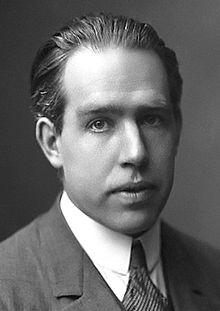 Nom au complet : Niels BohrNationalité : DanoisPériode de temps : 1885 à 1962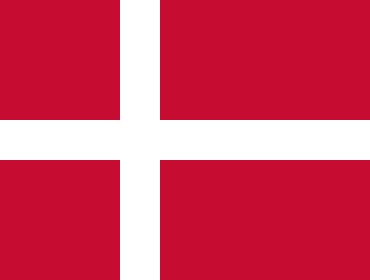 Drapeau : 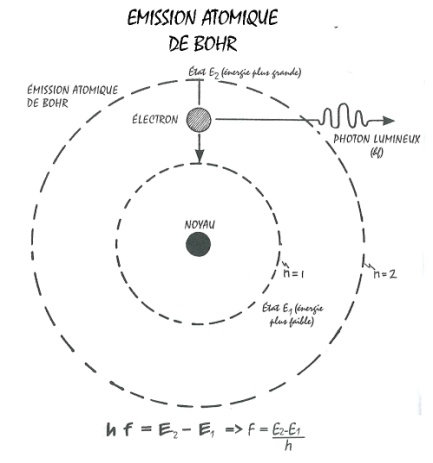 Découverte : 